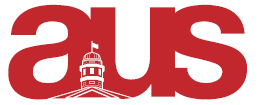 President Report to Legislative CouncilSeptember 18th, 2019Faculty of ArtsEmailed Susan Sharpe regarding Faculty of Arts committeeMeeting September 17th – will present AUS report EXCOMMSet meeting time/date for 10am on Fridays Secretary General Meeting Met with Nathan, our secretary general, to discuss constitutional matters and the hiring of the deputy secretary general Elections AUSMet with Shiyi, the Chief Returning Officer, to discuss election rules and policies If you have any questions about elections, email her at elections.aus@mail.mcgill.ca MOA with McGillReceived proof of insurance and finalized our REQ certification Miscellaneous Still looking for the keys to the arts computer lab Respectfully submitted,Jamal Tarrabain AUS President 